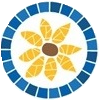 Qualifications requiredEducated to Degree Level (desirable but not essential) Full, clean driving licenceExperience requiredExperience of working with health services, social care, welfare benefits, and employment support agenciesExperience of working with ex-offenders (desirable but not essential)Experience of creating and developing networks needed to support the needs of clientsExperience of raising aspirations, overcoming barriers and identifying solution to problemsExperience of working in deprived communitiesExperience of facilitating group work, training and employment eventsSkills requiredWide understanding of the issues experienced by those living in poverty and with poor mental health Understanding of issues experienced by ex-offenders rehabilitating into the community (desirable) Excellent communication skills including the ability to influence and negotiateGood interpersonal skills with the ability to identify the needs of service usersSound nowledge of welfare benefits systemsAbility to apply a creative, flexible and imaginative approach to working with people with a range of social issues or mental health issuesAbility to empower clients, treating them with respect and dignity encouraging their involvement in individual plansGood observational skills Report writing and analytical skills Ability to remain patient/calm irrespective of the situationUnderstanding of Equality & Diversity and ability to challenge discriminatory behaviourFlexibility in work patternsGood IT SkillsAbility to work as part of a teamAbility to work with minimal supervisionHighly organised with good time management skillsPersonal QualitiesHighly motivated to help other peopleCompassionate and empatheticTrustworthy and honestApproachable and friendlyFlexibility in work patterns to meet project requirementsCommitted to self-development  Positive advocate of New Wortley Community AssociationNWCA reserve the right to vary or amend the duties and responsibilities of the post holder at any time in accordance to the needs of the businessNWCA are committed to safeguarding and promoting the welfare of children, young people and vulnerable adults.  We promote diversity to create a workforce that reflects the population of LeedsA Disclosure and Barring Service (DBS) check against the Children’s and Vulnerable Adults barred list will be carried out on preferred candidates